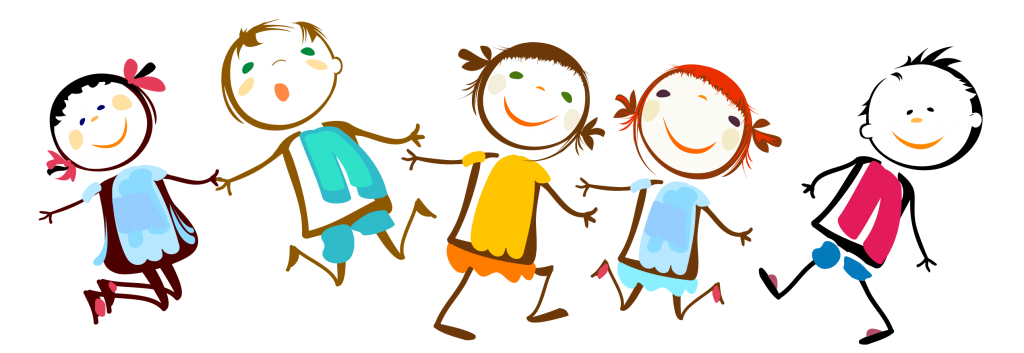 Памятка о возможных последствиях отказа от вакцинации ребенкаУважаемые родители! Вы должны это знать!В целях охраны здоровья населения в нашей стране принят Закон «Об иммунопрофилактике инфекционных болезней». Согласно этому закону в России действует календарь профилактических прививок.Только профилактические прививки могут защитить Вашего ребенка от таких заболеваний, как полиомиелит, дифтерия, коклюш, туберкулез, столбняк, гепатит В, корь, эпидемический паротит, краснуха.К чему приведет отказ от иммунизации?Инфекции, против которых проводятся проф. прививки, в случае отсутствия вакцинации, несут прямую угрозу жизни и здоровью!Полиомиелит – полиовирус поражает нервную систему и может вызвать паралич или даже смерть за несколько часов;Дифтерия – миокардит, развитие вялых парезов и параличей. Из-за паралича дыхательных путей может наступить асфиксия, провоцирующая летальный исход;Эпидемический паротит – риск развития бесплодия и сахарного диабета;Гепатит «В» - печеночная кома, которая заканчивается летальным исходом в 90% случаев, цирроз и рак печени;Краснуха – во время беременности может привести к врожденным органическим поражениям плода;Столбняк – асфиксия и остановка сердца;Туберкулез – риск заболевания тяжелой формой с многочисленными осложнениями;Пневмококковая инфекция – пневмония и гнойный менингит;Корь – энцефалит, беременность может заканчиваться самопроизвольным абортом или преждевременными родами.Туберкулез – риск заболевания тяжелой формой с многочисленными осложнениями;Не прививать ребенка нельзя!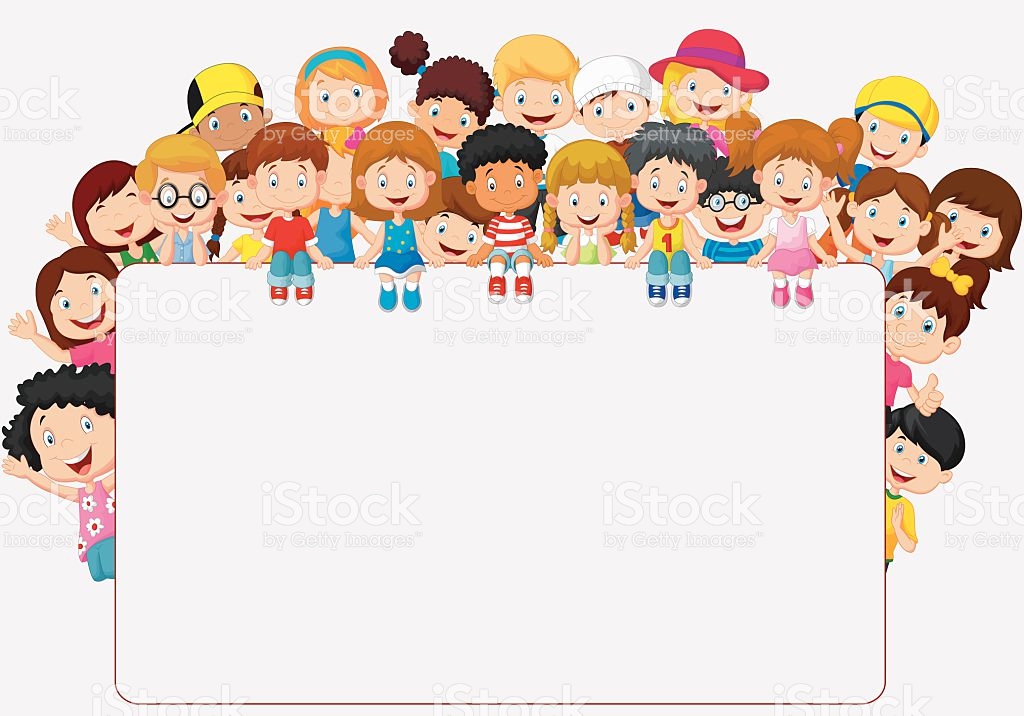 После проведения профилактической прививки у ребенка вырабатывается высокоспецифичный иммунитет, организм приобретает частичную или полную устойчивость к данному заболеваниюНо к сожалению, многие родители отказываются от прививок своим детям, опасаясь осложнений, или просто идя на поводу модных тенденций.Родители, необоснованно отказывающиеся от прививок, обрекают своих детей на полную незащищенность перед опасными бактериями и вирусами!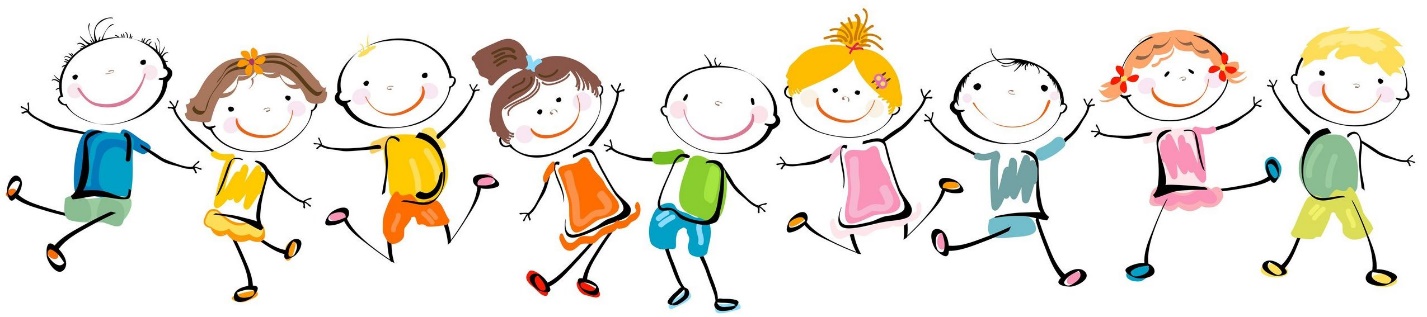 